Helpful Websites: https://www.arizonaatwork.com/https://www.azjobconnection.gov/ada/rFor more information: 2001 College Drive Ste 94, Lake Havasu City (928-453-0710) TTY 711Closed on all Federal Holidays. When the week is interrupted by a holiday. We will attempt to move the workshops to another day that week.“An Equal opportunity Employer Auxiliary aids and Services Available upon request to individuals with Disabilities”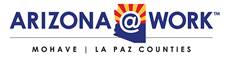 TABE TESTING BY APPOINTMENT ONLY. See your Career Coach or Staff member in the job center if you need an appointment. Lake Havasu July 2018 One-Stop Workshop CalendarHours of operation: Monday – Friday from 8:00am to 5:00pmJob center is closed for lunch from Noon-1pmOur #1 Job Is Helping You Find a Job02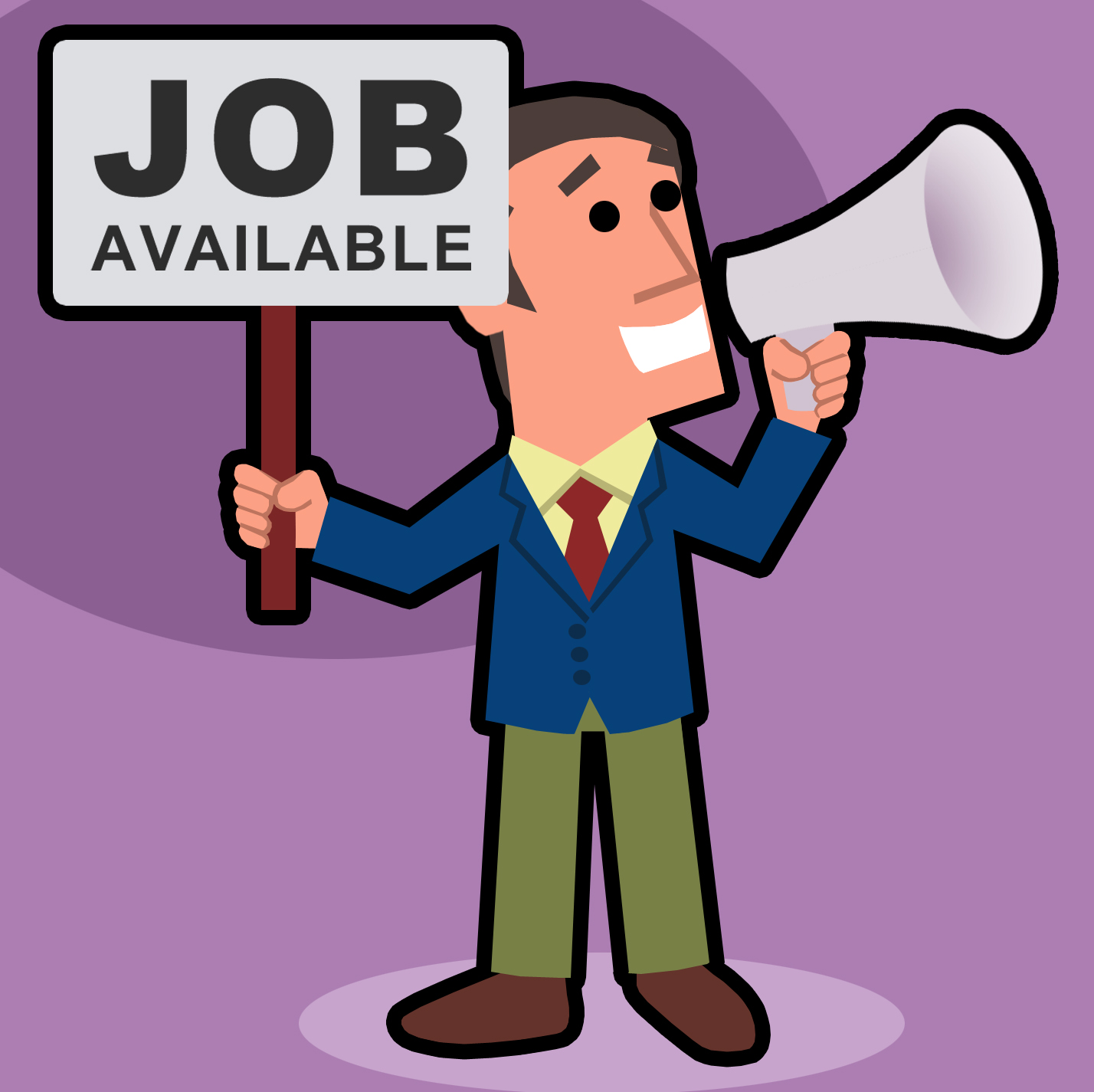 03TABE Testing by Appointment only  04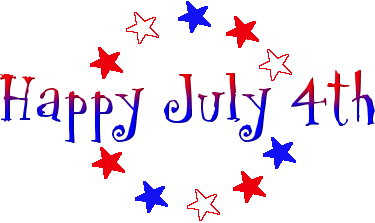 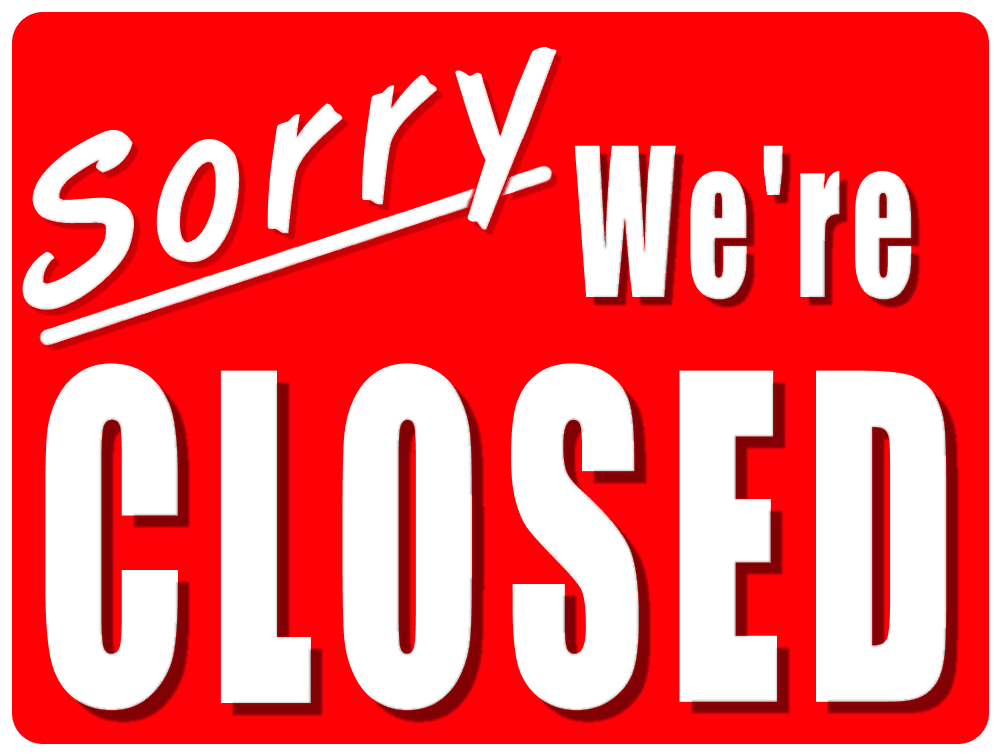 050609101112                                                                           13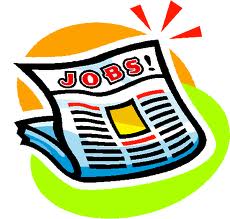 TABE Testing by Appointment onlyOrientation 9:00-11AMJob Skills Match 2pmCareer Exploration 2:30pmResume Building 3pmInterviewing with Confidence 2:00pmWhat Employers Want 2:30pmJob Applications 3:00pm1617181920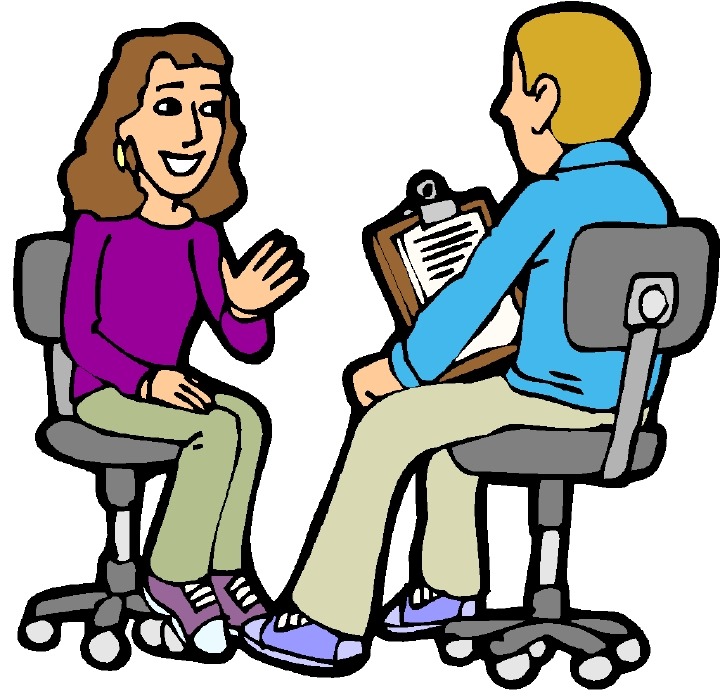 TABE Testing by Appointment onlyOrientation 9:00-11AMJob Skills Match 2pmCareer Exploration 2:30pmResume Building 3pmInterviewing with Confidence 2:00pmWhat Employers Want 2:30pmJob Applications 3:00pm2324252627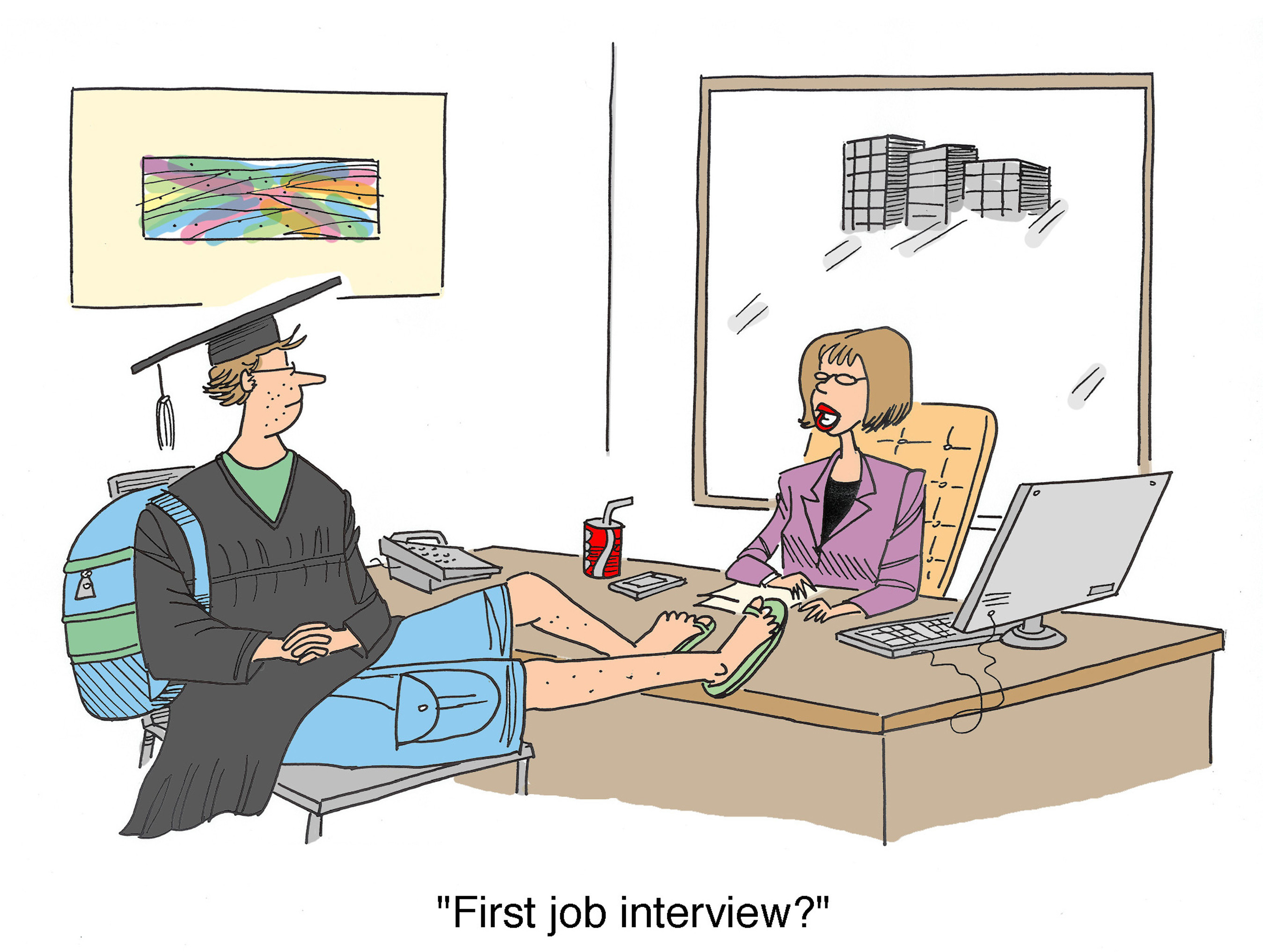 TABE Testing by Appointment onlyOrientation 9:00-11AMJob Skills Match 2pmCareer Exploration 2:30pmResume Building 3pmInterviewing with Confidence 2:00pmWhat Employers Want 2:30pmJob Applications 3:00pm3031010203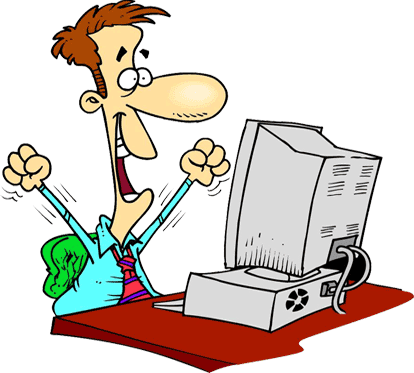 TABE Testing by Appointment onlyOrientation 9:00-11AM